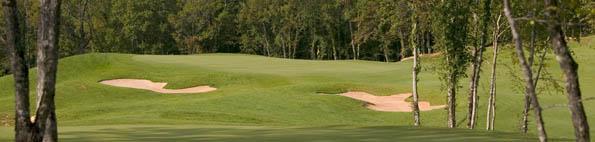 Dimanche13/09/202012/09Samedi 24 Aout 2024Compétition de classementcomptant également pour le Championnat du Club – Etape 9Conditions d’inscriptions : Ouverte à tousFormule de jeu : Individuel stableford comptant pour l’index sans remise de prix Départs (ordre proche des index) : 8h20 / 8h30(si vous souhaitez partir plus tard merci de l’indiquer par mail au golf qui fera suivre)Repères blancs : Hommes (Index < 18)Repères jaunes : Hommes Index >18 & Vétérans (> 65 ans)Repères rouges : Dames & Ecole de golf (Index > 36) rougeDroits d'engagement : Membres de l'Association : 7 €Joueurs extérieurs :  10 € + Green fee Gratuit -18 ans envoyer un mail à reception@souillaccountryclub.comPour participer, licence valide et certificat médical obligatoire.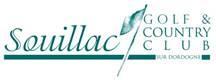 